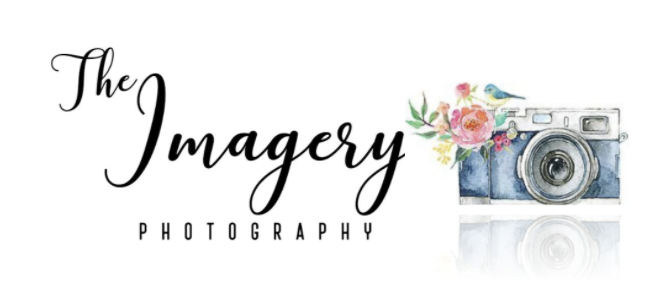 CLIENT PHOTO RELEASE FORMI hereby grant permission to The Imagery, and it’s photographers to use photographs and/or video of me/us taken on ____________________ in publications, news releases, online, andin other communications related to the mission of The Imagery.(Signature of Adult, or Guardian of Children under age 18)Children’s Name(s) and ages:____________________________________________________				________________________________________________________________________________________________________________________________________________________________________________________________________________Address:_____________________________________________________________________Phone:______________________________________________________________________Email Address:________________________________________________________________Thank you!The ImageryPhotographyHow to contact us:Photographers:         Sharon Sylvester        586-703-4427                                   Shannon Sylvester     586-980-2271              Email:                    TheImageryPhotography@gmail.com                           Website:                 https://www.theimagery.org